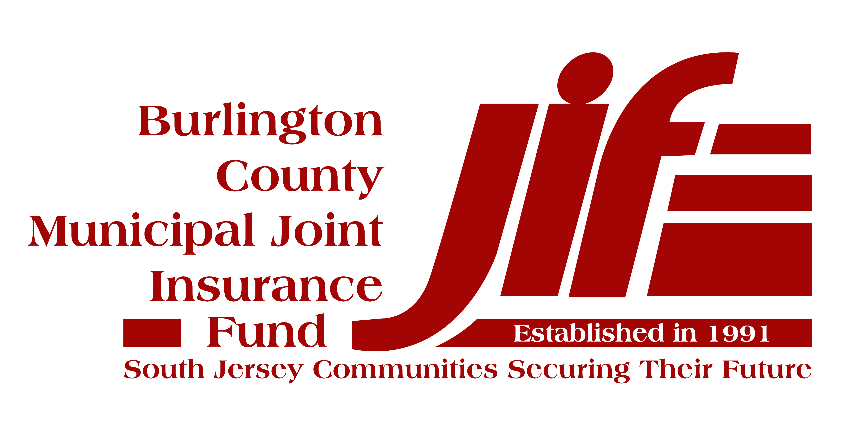 Information Technology Security Practices Policy For Tier 1 Compliance with the MEL Cyber Risk Management PlanDocument ManagementPolicy StatementThe Information Security/Technology Practices Policy defines the information security practices necessary to ensure the security of our information systems and the information that they store, process, and/or transmit.Reason for the PolicyOur municipality acts as the custodian of a wealth of sensitive information relating to the services we provide and the constituents we serve. Accordingly, an appropriate set of security measures must be implemented to guard against unauthorized access to, alteration, disclosure, or destruction of this information and/or the information systems that store, process, or transit it.This policy affirms our commitment to information security by specifying the policies and standards necessary to achieve our security objectives, including compliance with all Federal and State requirements, and Tier 1 of the Municipal Excess Liability Fund’s Minimum Technology Proficiency Standards.ScopeAll information systems, including those operated by a third party, are expected to comply with this policy. In addition, all personnel, contractors, and vendors are expected to comply with this policy.Non-compliance with this policy can result in disciplinary actions in accordance with your municipality’s disciplinary policy.Tier 1 Technical Policies Information Backup PolicyEnsuring that all important data is regularly “backed up” is critical to ensuring the availability of the information that we need to provide services to our constituents. The objective of the Information Backup Policy is to ensure that we can fully recover all of the municipality’s data in an incident (e.g., ransomware, flood).  If desktops are virtualized, meaning no local data is stored on them, the requirement to backup desktops does not apply.Our Approach:All data is backed up from our desktops using XXX on a daily basis. The data is stored at XXX. We maintain a minimum of 14 days versioning (or days) of this data.We perform a full backup weekly and an incremental backup daily.All data is backed up from our servers using XXX on a daily basis. The data is stored at XXX. We maintain 14 versions (or days) of this data.We perform a full backup weekly and an incremental backup daily.We achieve the “off-network” requirement by storing the data in XXX (e.g. the Cloud, portable hardrive, etc.)We achieve the offsite requirement by storing backups in the Cloud, or offsite or with a third party service provider. The information is encrypted before it leaves our office.We spot check backups monthly by restoring a random file, or the use of backup software to perform a nightly validation and provide a report to our IT Director/vendor for review.We run the following critical applications and have ensured that the required backups are being performed. Documentation of this information is kept on XXX.Ex: Edmunds & AssociatesList others here Patch Management PolicyEnsuring that all systems are patched on a regular basis is critical to ensuring the availability of the information that we need to provide services to our constituents. The objective of the Patch Management Policy is to ensure that we have a plan to keep systems patched so that they are not vulnerable to exploit by malware or a malicious individual.  Outdated and/or unsupported operating systems/applications should not be used.Our Approach:Your IT Director or IT vendor will oversee the patch management process.  They will review the patches before applying them.  All desktop operating systems are configured to use the Windows Update Service which ensures patches are deployed weekly. Emergency patches are deployed within 48 hours.Microsoft Office products, Chrome, Firefox, and Adobe Reader are patched within 2 days of important patches being released using ManageEngine.All server operating systems are patched monthly using SCCM (System Center Configuration Manager) unless testing shows the patch will create application problems. A patch exception can be granted by the highest ranking administrative official in the municipality upon review and approval of the exception and the compensating controls that will be deployed to protect the server/application until the patch can be deployed.Microsoft SQL Server, and XXX are patched manually as important patches are released. A patch exception can be granted by the highest ranking administrative official in the municipality upon review and approval of the exception and the compensating controls that will be deployed to protect the server/application until the patch can be deployed. A compensating control for an unapplied patch might include:Updating a firewall to limit access to that server and/or that portTurning off a service on that systemAdding alerts for an event that might indicate an attempt to exploit the vulnerability the patch mitigatesSystem administrators coordinate patch upgrades with applications residing on non-Microsoft systems and third party systems/applications to ensure upgrades will not disable their applications. When upgrades cannot be applied, an exception can be granted by the highest ranking administrative official in the municipality upon review and approval of the exception and the compensating controls that will be deployed to protect the application until the patch can be deployed. Defensive Software PolicyEnsuring that all computing systems are resilient to attack is critical to ensuring the confidentiality, integrity, and availability of the information that we need to provide services to our residents. The objective of this Defensive Software Policy is to ensure that all systems are protected by software that minimizes the likelihood that an attack by malicious individuals and/or malware will result in the compromise of that system.Our Approach:All desktops are protected by Windows Defender (or appropriate program) which provides antivirus, firewall, and anti-malware capabilities. All mail servers are protected by Symantec (or appropriate software) which provides anti-spam,  and antivirus capabilities.All servers that are reachable from the Internet are protected by a Cisco ASA firewall (or appropriate program.) Only those ports required to be reachable are reachable from the Internet.All servers are protected by McAfee (or appropriate software) which provides anti‐virus and anti‐malware capabilities.All Microsoft Office applications are set to download all files in “Protected Mode.” Security Awareness Training All employees need to receive appropriate awareness education and training on our security policies and procedures, as relevant for their job function. The objective of the Security Awareness Policy is to ensure that all employees have the information security knowledge necessary to achieve their information security responsibilities.Our Approach:All employees and contractors with access to the municipality’s information assets receive annual training of at least 30 minutes that includes (but may not be limited to) malware identification (email and websites), password construction, identifying security incidents, and social engineering.All employees are made aware of their responsibilities outlined in the Information Security/Technology Practices Policy by being provided a copy and/or training when they are hired.Changes to this policy are communicated to all employees via email. Incident Response Policy (SEE SEPARATE DOCUMENT: CYBER INCIDENT REPSONSE PLAN POLICY)The municipality needs an Incident Response Plan to ensure that we can detect and respond to incidents in a timely manner to minimize the potential impact to our municipality. The objective of the policy is to ensure an appropriate Incident Response Plan is maintained and that responsibilities relating to security incidents are clearly communicated.Our Approach:We publish an Incident Response Plan, which is reviewed/updated at least annually.We communicate the Incident Response Plan and responsibilities to all employees.Our Incident Response Plan outlines the staff or contractors necessary to support the secure operations of our municipality and respond to incidents effectively. Governing Body Adopts Resolution Adopting Technology Risk Management Standards in Compliance with the NJ MEL Cyber Risk Management Plan’s Tier 1 RequirementsSee separate Resolution titled: “Sample Tier 1 Information Technology Standards Policy Resolution.docx.”Document Owner:Member MunicipalityDocument Name:Information Security/Technology Practices Policy for Tier 1 ComplianceVersion No:Version: 1.0Adoption Date:Distribution Date:Author (Source):Last Review Date:07/1/19Next Review Date:07/1/20Data Classification:Sensitive